AV12ZMV-301	12-Megapixel H.264 IP MegaVideo® UltraHD Day/Night Camera with Remote Zoom, Remote Focus, P-Iris, and SDHC Card This A&E specification is written according to Construction Specifications Institute (CSI) 3-Part Format, based on MasterFormat™ (2009 Edition) and The Project Resource Manual – CSI Manual of Practice.     www.csinet.org/masterformat. Manufacturer is responsible for the accuracy of the technical data included in this specification. .Division 28 – Electric Safety and SecuritySection 28.23.29 – Video Surveillance – Remote Devices and SensorsPart 1   General1.1   General RequirementsThe camera shall be of manufacturer’s official product line, designed for continuous commercial or industrial use.The camera shall be based on standard parts and components and utilize proven technology using open and published protocols.All camera installation, configuration, setup, programming and all related work shall be performed by electronic technicians thoroughly trained in the installation and service of the equipment provided and in complete compliance with all local codes and regulations.All equipment provided shall be backed by a three-year manufacturer warranty.  Certifications and StandardsEuropean Community Directives:2014/30/EC (EMC Directive); 2014/35/EU (Low Voltage Directive);  2011/65/EU (RoHS Directive)                   1907/2006/EC (REACH Directive)                  2012/19/EU (WEEE Directive)European EMC Standards to which conformity is declared:         EN 55022:2010 Class A        EN 55024:2010        EN 61000-3-2:2006+A1:2009+A2:2009             EN61000-3-3: 2008                                       EN 60950-1:2006 + A11:2009 + A1:2010 + A12:2011 + A2:2013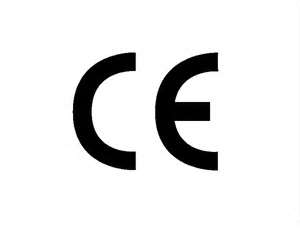 FCC Standard Compliance:        Title 47, Part 15 (47 CFR 15) Subpart B Class A Video Compression TechnologyH.264 MPEG-4, Part 10 ISO/IEC 14496-10 AVCNetworking Standard:  IEEE 802.3af-2003 PoE Standard, Class 3 IPv4HTTPS802.1xInteroperability StandardONVIF Profile S and PSIA compliantCountry of Origin FTC “Made in USA” standard compliantPart 2     Products2.1    ManufacturerArecont Vision Costar, LLC400 N Brand Boulevard, Suite 860Glendale, CA 91203-2311 USAPhone: 818-937-0700              877-226-3728Fax:      818-937-0464www.arecontvision.com2.2    GeneralThe AV12ZMV-301 12-Megapixel/ 8.3MP/ 1080p MegaVideo® UltraHD tri-mode network camera is the new generation of Arecont Vision’s full line of H.264 MegaVideo® cameras. This fully compliant implementation of H.264 (MPEG-4, Part 10) provides full 3968 x 2992 megapixel resolution at video frame rates of 20 frames per second (fps) at 12-megapixel, 30fps while in 4K (8.3MP), and 60fps while in 1080p (2.1MP).The AV12ZMV-301 camera line integrates with a day/night mechanical IR cut filter, and provides with a choice of ultra-high definition remote zoom, remote focus, P-iris lenses for precise, optimal image quality. The SDHC card slot supports up to 32GB of storage capacity for convenient onboard storage.MegaVideo UltraHD performs exceptionally well in very low-light thanks to NightView™, making it capable of covering areas where very little light is present. With the features of SNAPstream™ to reduce bandwidth without impacting image quality, scaling, binned mode, privacy masking, extended motion detection and flexible cropping, the AV12ZMV-301 is a high sensitivity, Power over Ethernet (PoE - IEEE 802.3af) compliant camera. Built with Arecont Vision’s massively-parallel MegaVideo® processing technology, this camera offers more than 38-times the resolution of standard resolution IP cameras with the ability to output full real-time frame rates and deliver high-quality megapixel imaging. 2.3   HardwareThe camera shall utilize a high sensitivity 12 megapixel CMOS sensor with 1/1.7” optical format, 1.85um x 1.85um pixel size, progressive scan and Active Pixel Count: 3968(H) x 2992(V) pixel array.The camera is compatible with Arecont Vision RZ/RF/P-iris CS Lens, UHD4.4-10MPI, 4.4-10mm, CS Mount, megapixel IR corrected vari-focal lens with 1/1.7" optical format, F1.2 and Horizontal Field of View of 99°-45°. (Lens sold separately) The camera is compatible with Arecont Vision RZ/RF/P-iris CS Lens, UHD12-50MPI, 12-50mm, CS Mount, megapixel IR corrected vari-focal lens with 1/1.7" optical format, F1.8 and Horizontal Field of View of 38°-9°. (Lens sold separately) The camera is compatible with Arecont Vision RZ/RF/P-iris CS Lens, UHD30-120MPI, 30-120mm, CS Mount, megapixel IR corrected vari-focal lens with 1/1.7" optical format, F2.2 and Horizontal Field of View of 13.5°-3.5°. (Lens sold separately) The camera’s power source shall be Power over Ethernet (PoE) complying with the IEEE 802.3af standard to support IR illuminator and camera.The camera shall have an auxiliary power input, 12-24 VDC/ 24 VAC. This camera shall feature a durable aluminum housing that minimizes fire hazards. Camera should be mounted using a 1/4” x 20 threaded hole at the bottom of the housing. The camera shall have SDHC card slot for onboard storage up to 32GB, class 10 and UHS-1.The camera shall be utilized for indoor applications.   Alarm Input/Output : General purpose opto-coupled, 1 Input/1 Output.2.4   ImagingThe camera shall have dual standard compression support with simultaneous streaming of both H.264 and MJPEG formats.The camera shall feature automatic exposure, automatic multi-matrix white balance, shutter speed control to minimize motion blur, programmable resolution, brightness, saturation, gamma, sharpness and tint.The camera’s shutter speed shall be 1ms - 500ms. The camera shall feature adjustable 5 to 255 Hz flicker control, windowing, simultaneous delivery of full-field view and zoomed images at video frame rate, instantaneous electronic zoom, pan and tilt, and electronic image rotation by 180 degreesThe camera shall have WDR (wide dynamic range) up to 70.7 dB and a maximum SNR of 40.1 dB.The camera shall have privacy masking, the ability to select multiple regions of an arbitrary shape to block the video. The camera shall have extended motion detection grid, a higher granularity grid of 1024 distinct motion detection zones. User can select between 64 zone based motion detection and extended motion detection to provide backward compatibility with the existing Video Management System (VMS) integration. The camera shall feature streaming of the full field of view (FOV) and simultaneous multiple regions of interest (ROI) for forensic zooming.The camera shall provide 21 levels of compression quality for optimal viewing and archiving.  The cameras H.264 implementation shall maintain full real time video frame rates.The camera shall output at a maximum resolution of 3968(H) x 2992 (V) pixels up to 20fps.The camera shall output at a 4K (8.3MP)resolution of 3840(H) x 2160 (V) pixels up to 30fps.  It shall be possible to program the camera at binning mode while in 4K (8.3MP) to improve low light performance and output a variety of lower resolution image, i.e. 1920 (H) x 1080 (V) pixels at 60fps. The camera shall provide flexible cropping (Resolution windowing down to 1x1 pixels for JPEG and 2x2 pixels for H.264)The camera shall be able to save bandwidth & storage by running at 1/4 full resolutionThe camera shall be able to have below scaled resolutions: 720p, XVGA, DVGA (16:9), DVGA (3:2), SVGA, D1 (PAL), 4CIF (NTSC), VGA, 2CIF (PAL), HVGA (4:3),  2CIF (NTSC), HVGA (8:3), HVGA (3:2), HVGA (16:9), CIF (PAL), CIF (NTSC), QVGA (SIF), QCIF (PAL), QCIF (NTSC) and SQCIF. The camera shall have an Auto Exposure (AE), Gain Control (AGC), Bit Rate and Bandwidth Limit ControlThe camera shall feature MoonLight™ mode - extended exposure and noise cancellationThe camera shall be able to support Picture-in-Picture: simultaneous delivery of full field of view and zoomed imagesThis camera shall have SNAPstream™ (Smart Noise Adaptation and Processing) capability to reduce bandwidth without impacting image quality. This camera shall have strong low light performance with NightView™ and binning mode. 2.5   VideoVideo frame rate (up to):20fps (3968 x 2992)30fps (3840 x 2160)20fps (1984 x 1496)Video frame rate at binned mode while in 4K (up to):60fps (1920 x 1080)Scaled Resolution: 2.6   ProtocolsThe camera shall have Real Time Streaming Protocol (RTSP) support allowing for compatibility with media players such as Apple QuickTime, VLC Player and others.RTP multicast is triggered by a HTTP command. (See API document on website)The camera shall support RTSP, RTP over TCP, RTP over UDP (Unicast/Multicast), HTTP1.0, HTTP1.1, TFTP, SNTP, SNMP, DHCP, HTTPS, 802.1x and IPv4.100/1000 Base-T Ethernet Network InterfaceMulti-streaming: 4 non-identical streams (different frame rate, bit rate, resolution, quality, and compression format).2.7   ElectricalGeneral purpose opto-coupled input and outputPower over Ethernet (PoE): PoE 802.3afAuxiliary Power 12-24 VDC/ 24VACPower consumption: PoE – Class 3; 10.7 Watts Max (Auxiliary DC Power) 2.8   NetworkingThe camera shall be equipped with a 100 Mbps LAN connector.2.9 EnvironmentalOperating temperature: -5°C (23°F) to +45°C (122°F) via PoE            -5°C (23°F) to +40°C (122°F) via Auxiliary powerStorage temperature: -20°C (-4°F) to +60˚C (140 °F)Humidity 0% to 90% (non-condensing)2.11   Minimum IlluminationColor (Day Mode): 0.03 Lux Color Binning (Day Mode): 0.015 Lux B/W (Night Mode): 0.003 Lux, IR sensitive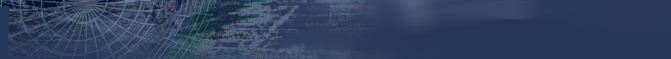 2.12   PackagingUnit Dimensions (W x D x H) 3”W (76 mm) x 2.4”D (61mm) x 2.6”H (65mm)	Weight: 0.62 lbs (0.28 kg) without a lensPackaged Dimensions (W x L x H) 4.1”W (105 mm) x 4.1”L (105mm) x 3.3”H (84mm)	Weight: 0.72 lbs (0.33 kg) without a lens2.13   Lens Options and Compatible HousingsUHD4.4-10MPI	 UHD12-50MPI		UHD30-120MPI	 HSG3 		16” Outdoor PoE Bullet Style HousingHSG2 		11” Outdoor PoE Bullet Style Housing 2.15   Related DocumentsAV MegaVideo® UltraHD DatasheetAV MegaVideo® UltraHD Installation ManualScaled ResolutionHVPixel CountNotes720p1280720921600XVGA1024768786432ipad 2/ipad miniDVGA (16:9)1136640727040iphone 5DVGA (3:2)960640614400iphone 4SSVGA800600480000D1 (PAL)7205764147204CIF (PAL)704576405504D1 (NTSC)7204803456004CIF (NTSC)704480337920VGA6404803072002CIF (PAL)704288202752HVGA (4:3)4803601728002CIF (NTSC)704240168960HVGA (8:3)640240153600HVGA (3:2)480320153600HVGA (16:9)480272130560CIF (PAL)352288101376CIF (NTSC)35224084480QVGA (SIF)32024076800QCIF (PAL)17614425344QCIF (NTSC)17612021120SQCIF1289612288